PROMOTIONS 2017/2018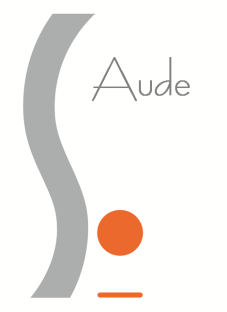 Fiche de suiviAdhérent(e) du SE-UNSA 11 :     oui – non						        Je souhaite adhérer au SE-UNSA 11 : oui  -  nonNOM :Prénom :Date de naissance :Adresse personnelle :Mail :Portable :	Etablissement :			Echelon de reclassement au 01/09/2017 :Report d’ancienneté dans l’échelon :Echelon précédent :Date de la dernière promotion :  Dates des promotions possibles sur IProf :Barème = Total 1 + Total 2 = ……………. + …………….. = …………………A renvoyer à l’adresse suivante :  – 14 bd Jean-Jaurès – BP 17 – 11001 Carcassonne cedex(pour les non-adhérents, prévoir une enveloppe timbrée à votre adresse pour recevoir le résultat)Ou par mail à 11@se-unsa.orgLes élus CAPD du SE-UNSA  -  Majoritaires à dans l'AudePatrice Boffelli - Magali Ferrand - Bernard Ferrasse - Julia Olive  Anne Marty - Denise Baro Delorme - Françoise Parrini - Christelle MartyAGS     au 31/08/2017Ancienneté Générale de ServiceNOTENote comprise entre le 01/09/13 et le 31/08/17 ou à défaut la dernière note réactualisée (bonification)Nombre d’années x 12 = …………….Nombre de mois x 1= ……………..Nombre de jours x 0, 033 = ……….………Bonifications (note maxi 19) :0,5 point si dernière note entre sept 2010 et août 2013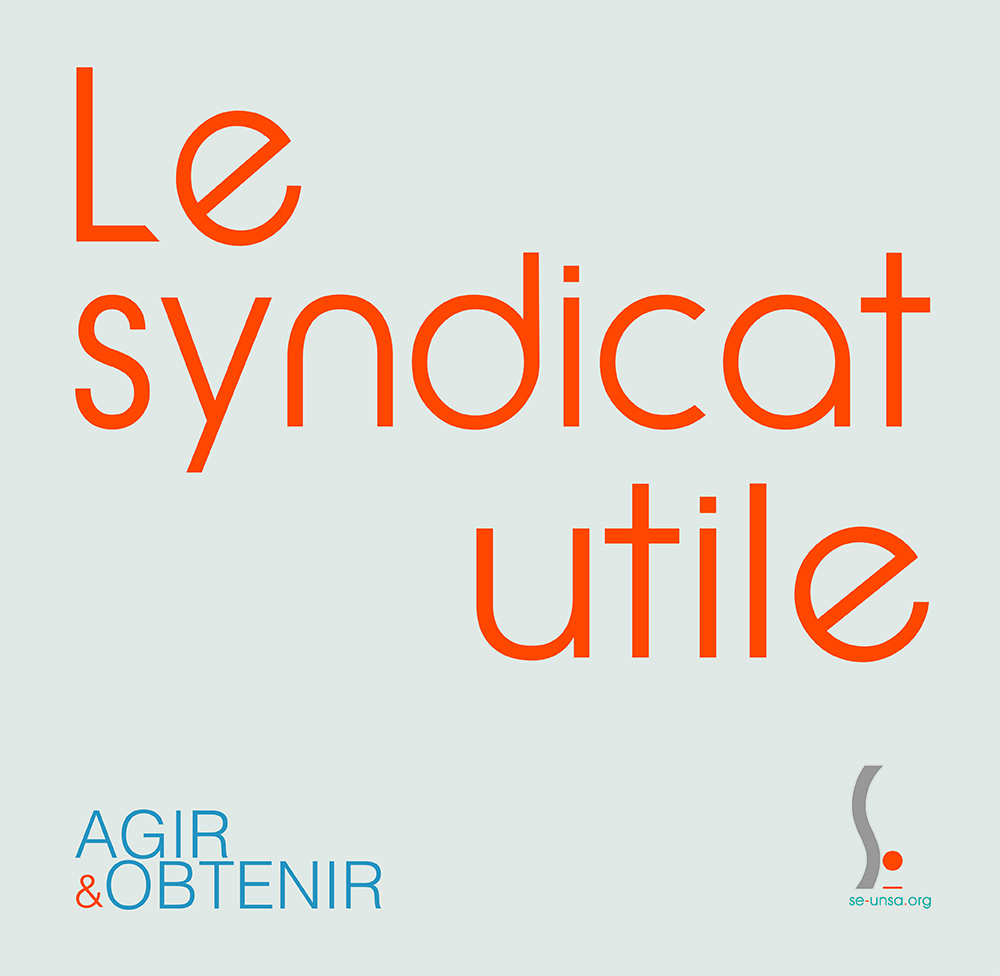 1 point si dernière note entre sept 2008 et août 20101,5 point si dernière note entre sept 2006 et août 20082 points si dernière note antérieure à août 2006Total 1 = ……………….Attention pour les instituteurs, AGS est comptée au 31/12/17Note = ……………….Note x 12 = ………………….